Задание 2. Для гладкого цилиндрического сопряжения, выполненного по переходной посадке выполнить следующее:а) построить схему полей допусков сопрягаемых деталей с указанием предельных отклонений, допусков, предельных размеров, зазоров и натягов; б) определить вероятность получения зазоров и натягов в сопряжении; в) перечислить средства измерений, которые можно применить для контроля деталей данного сопряжения с указанием их метрологических характеристик (пределы измерения, цену деления и т. п.); г) рассчитать гладкие калибры (пробку и скобу) для контроля деталей сопряжения, построить схему полей их допусков и представить эскизы калибров с указанием их исполнительных размеров.Задание 3. По характеру и величине нагрузки подобрать посадки для соединения подшипника качения с валом и корпусом. Построить схему полей допусков с указанием предельных отклонений размеров подшипника, вала и корпуса. Выполнить эскиз соединения, на котором проставить размеры с посадками, а также шероховатость и отклонения формы посадочных поверхностей вала и отверстия корпуса.Задание 4. Рассчитать предельные размеры наружного, среднего и внутреннего диаметров резьбы болта и гайки резьбового сопряжения (табл. 4). Построить схему полей допусков болта и гайки с указанием предельных отклонений, предельных размеров и зазоров в сопряжении.  Перечислить средства измерений, используемые для контроля наружной и внутренней метрической резьбы.Задание 5. Представить рабочий чертеж зубчатого колеса в соответствии с ГОСТ 2.404―75 и ГОСТ 2.406―76. На чертеже указать: а) степени точности по нормам кинематической точности, плавности, пятну контакта, а также величину бокового зазора в сопряжении колес; б) допуски и предельные отклонения по ГОСТ 1643―81 параметров, которые указаны на чертеже зубчатого колеса; В тексте работы указать комплексные или дифференцированные средства контроля этих параметров точности зубчатого колеса.Предпоследняя цифра номера зачетной книжки1Номинальный диаметр35Последняя цифра зачетной книжк6Обозначение посадки Н8к7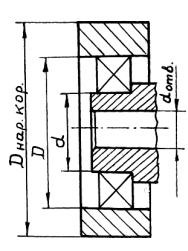 ПараметрЗаданияПредпоследняя цифра номера зачетной книжкиПараметрЗадания1Номер подшипника305Класс точности подшипника5Вращающийся элементКорпусПараметрЗаданияПоследняя цифра номера зачетной книжкиПараметрЗадания6Радиальная нагрузка Р, кН8,3Перегрузка подшипника, %150Диаметр корпуса, Dнар, мм90Диаметр отверстия вала dотв, мм18Предпоследняя цифра номера зачетной книжки1Диаметр резьбыМ15Шаг резьбы, мм1Последняя цифра номера зачетной книжки6Посадка6Н6g